Kisi-kisi UAS Kuliah Sistem Linier kelas Elektro 4EGambarkanlah jenis-jenis hubungan antar komponen dalam suatu sistemPelajari gambar berikut !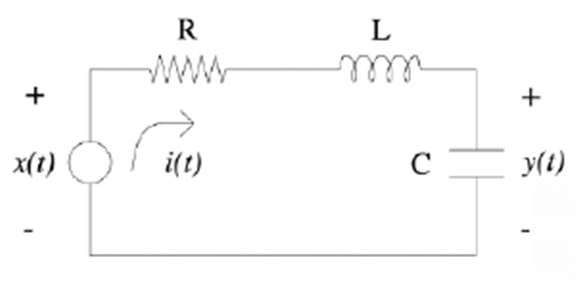 Pelajari gambar berikut !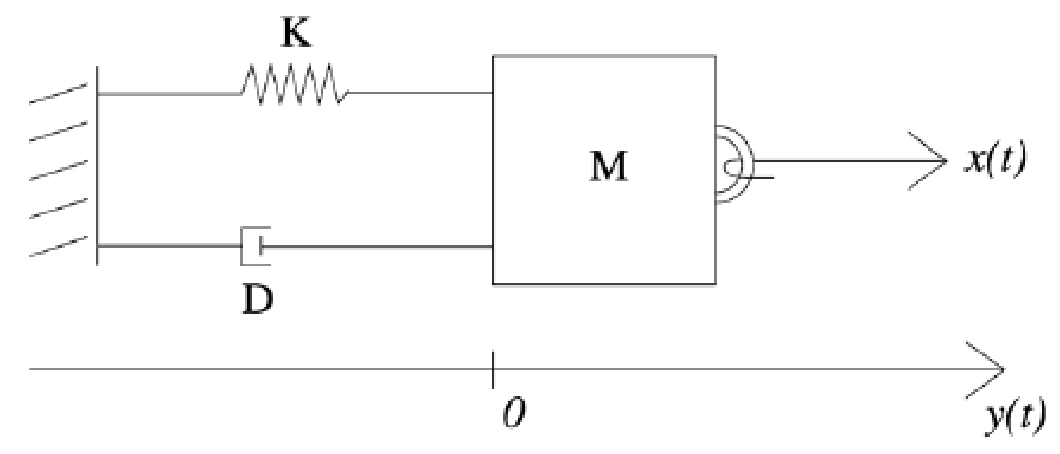 Sebuah sistem memenuhi sifat penjumput (sifting) sebagaimana ditunjukkan dalam gambar dibawah ini. Buatlahlah persamaan akhir yang menunjukkan hubungan antar komponen dengan keluaran x (t) !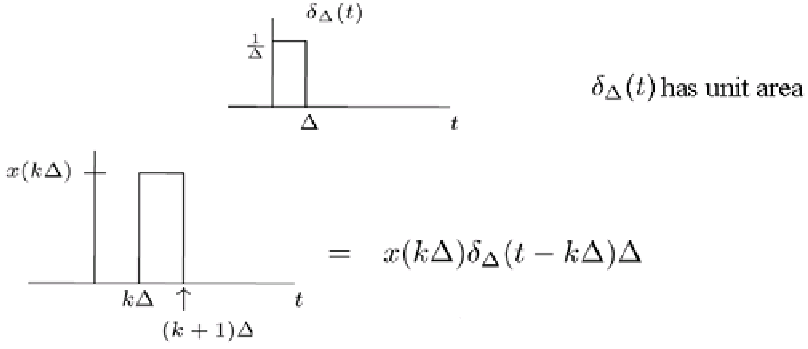 Perhatikan gambar dibawah, Hitunglah Synthesis Equation dan Analysis Equation – nya dalam kondisi k = 0 dan k tidak sama dengan 0 !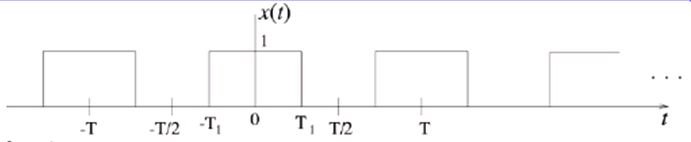 Buatlah gambar contoh signal dalam domain freqwensi !Pelajari tentang DFT !Pelajari tentang FFT !